פרשת שופטים התשפ״אהרב ארי דוד קאהן		          					    ari.kahn@biu.ac.ilדברים (פרשת שופטים) פרק טז פסוק יח - יט  (יח) שֹׁפְטִ֣ים וְשֹֽׁטְרִ֗ים תִּֽתֶּן־לְךָ֙ בְּכָל־שְׁעָרֶ֔יךָ אֲשֶׁ֨ר ה֧' אֱלֹהֶ֛יךָ נֹתֵ֥ן לְךָ֖ לִשְׁבָטֶ֑יךָ וְשָׁפְט֥וּ אֶת־הָעָ֖ם מִשְׁפַּט־צֶֽדֶק: (יט) לֹא־תַטֶּ֣ה מִשְׁפָּ֔ט לֹ֥א תַכִּ֖יר פָּנִ֑ים וְלֹא־תִקַּ֣ח שֹׁ֔חַד כִּ֣י הַשֹּׁ֗חַד יְעַוֵּר֙ עֵינֵ֣י חֲכָמִ֔ים וִֽיסַלֵּ֖ף דִּבְרֵ֥י צַדִּיקִֽם:דברים (פרשת עקב) פרק י פסוק יב - יח (יב) וְעַתָּה֙ יִשְׂרָאֵ֔ל מָ֚ה ה֣' אֱלֹהֶ֔יךָ שֹׁאֵ֖ל מֵעִמָּ֑ךְ כִּ֣י אִם־לְ֠יִרְאָה אֶת־ה֨' אֱלֹהֶ֜יךָ לָלֶ֤כֶת בְּכָל־דְּרָכָיו֙ וּלְאַהֲבָ֣ה אֹת֔וֹ וְלַֽעֲבֹד֙ אֶת־ ה֣' אֱלֹהֶ֔יךָ בְּכָל־לְבָבְךָ֖ וּבְכָל־נַפְשֶֽׁךָ: (יג) לִשְׁמֹ֞ר אֶת־מִצְוֹ֤ת ה֙' וְאֶת־חֻקֹּתָ֔יו אֲשֶׁ֛ר אָנֹכִ֥י מְצַוְּךָ֖ הַיּ֑וֹם לְט֖וֹב לָֽךְ: (יד) הֵ֚ן לַה֣' אֱלֹהֶ֔יךָ הַשָּׁמַ֖יִם וּשְׁמֵ֣י הַשָּׁמָ֑יִם הָאָ֖רֶץ וְכָל־אֲשֶׁר־בָּֽהּ: (טו) רַ֧ק בַּאֲבֹתֶ֛יךָ חָשַׁ֥ק ה֖' לְאַהֲבָ֣ה אוֹתָ֑ם וַיִּבְחַ֞ר בְּזַרְעָ֣ם אַחֲרֵיהֶ֗ם בָּכֶ֛ם מִכָּל־הָעַמִּ֖ים כַּיּ֥וֹם הַזֶּֽה: (טז) וּמַלְתֶּ֕ם אֵ֖ת עָרְלַ֣ת לְבַבְכֶ֑ם וְעָ֨רְפְּכֶ֔ם לֹ֥א תַקְשׁ֖וּ עֽוֹד: (יז) כִּ֚י ה֣' אֱלֹֽהֵיכֶ֔ם ה֚וּא אֱלֹהֵ֣י הָֽאֱלֹהִ֔ים וַאֲדֹנֵ֖י הָאֲדֹנִ֑ים הָאֵ֨ל הַגָּדֹ֤ל הַגִּבֹּר֙ וְהַנּוֹרָ֔א אֲשֶׁר֙ לֹא־יִשָּׂ֣א פָנִ֔ים וְלֹ֥א יִקַּ֖ח שֹֽׁחַד: (יח) עֹשֶׂ֛ה מִשְׁפַּ֥ט יָת֖וֹם וְאַלְמָנָ֑ה וְאֹהֵ֣ב גֵּ֔ר לָ֥תֶת ל֖וֹ לֶ֥חֶם וְשִׂמְלָֽה: דברים (פרשת כי תבוא) פרק כז פסוק כה אָרוּר֙ לֹקֵ֣חַ שֹׁ֔חַד לְהַכּ֥וֹת נֶ֖פֶשׁ דָּ֣ם נָקִ֑י וְאָמַ֥ר כָּל־הָעָ֖ם אָמֵֽן: רש"י דברים (פרשת עקב) פרק י פסוק יז ולא יקח שחד - לְפַיְּסוֹ בְּמָמוֹן:רבינו בחיי דברים (פרשת עקב) פרק י פסוק יז ולא יקח שחד- עבירה בשביל מצוה, שאינו אומר: הרי שעשה אלף מצות ועשה עבירה אחת אחסר לו מצוה אחת מפני עבירה שעשה, וילך המצוה כנגד העבירה, אלא הוא מענישו על אותה עבירה יחידית ונותן לו שכר על רבוי המצות כלן.ספורנו דברים (פרשת עקב) פרק י פסוק יז ולא יקח שוחד. לא יסיר כלל מעונש העבירה בשביל זכות מצוה שעשה החוטא כאמרם ז"ל (סוטה כא, א) שאין מצוה מכבה עבירה. וכל זה יורה שלא תבטחו אם תחטאו להנצל בשום זכות מן העונש כלל זולתי בתשובה השלמה:דברים (פרשת שופטים) פרק יז פסוק ח - כ (ח) כִּ֣י יִפָּלֵא֩ מִמְּךָ֙ דָבָ֜ר לַמִּשְׁפָּ֗ט בֵּֽין־דָּ֨ם׀ לְדָ֜ם בֵּֽין־דִּ֣ין לְדִ֗ין וּבֵ֥ין נֶ֙גַע֙ לָנֶ֔גַע דִּבְרֵ֥י רִיבֹ֖ת בִּשְׁעָרֶ֑יךָ וְקַמְתָּ֣ וְעָלִ֔יתָ אֶל־הַמָּק֔וֹם אֲשֶׁ֥ר יִבְחַ֛ר ה֥' אֱלֹהֶ֖יךָ בּֽוֹ: (ט) וּבָאתָ֗ אֶל־הַכֹּהֲנִים֙ הַלְוִיִּ֔ם וְאֶל־הַשֹּׁפֵ֔ט אֲשֶׁ֥ר יִהְיֶ֖ה בַּיָּמִ֣ים הָהֵ֑ם וְדָרַשְׁתָּ֙ וְהִגִּ֣ידוּ לְךָ֔ אֵ֖ת דְּבַ֥ר הַמִּשְׁפָּֽט: (י) וְעָשִׂ֗יתָ עַל־פִּ֤י הַדָּבָר֙ אֲשֶׁ֣ר יַגִּ֣ידֽוּ לְךָ֔ מִן־הַמָּק֣וֹם הַה֔וּא אֲשֶׁ֖ר יִבְחַ֣ר ה֑' וְשָׁמַרְתָּ֣ לַעֲשׂ֔וֹת כְּכֹ֖ל אֲשֶׁ֥ר יוֹרֽוּךָ: (יא) עַל־פִּ֨י הַתּוֹרָ֜ה אֲשֶׁ֣ר יוֹר֗וּךָ וְעַל־הַמִּשְׁפָּ֛ט אֲשֶׁר־יֹאמְר֥וּ לְךָ֖ תַּעֲשֶׂ֑ה לֹ֣א תָס֗וּר מִן־הַדָּבָ֛ר אֲשֶׁר־יַגִּ֥ידֽוּ לְךָ֖ יָמִ֥ין וּשְׂמֹֽאל: (יב) וְהָאִ֞ישׁ אֲשֶׁר־יַעֲשֶׂ֣ה בְזָד֗וֹן לְבִלְתִּ֨י שְׁמֹ֤עַ אֶל־הַכֹּהֵן֙ הָעֹמֵ֞ד לְשָׁ֤רֶת שָׁם֙ אֶת־ה֣' אֱלֹהֶ֔יךָ א֖וֹ אֶל־הַשֹּׁפֵ֑ט וּמֵת֙ הָאִ֣ישׁ הַה֔וּא וּבִֽעַרְתָּ֥ הָרָ֖ע מִיִּשְׂרָאֵֽל: (יג) וְכָל־הָעָ֖ם יִשְׁמְע֣וּ וְיִרָ֑אוּ וְלֹ֥א יְזִיד֖וּן עֽוֹד: ס (יד) כִּֽי־תָבֹ֣א אֶל־הָאָ֗רֶץ אֲשֶׁ֨ר ה֤' אֱלֹהֶ֙יךָ֙ נֹתֵ֣ן לָ֔ךְ וִֽירִשְׁתָּ֖הּ וְיָשַׁ֣בְתָּה בָּ֑הּ וְאָמַרְתָּ֗ אָשִׂ֤ימָה עָלַי֙ מֶ֔לֶךְ כְּכָל־הַגּוֹיִ֖ם אֲשֶׁ֥ר סְבִיבֹתָֽי: (טו) שׂ֣וֹם תָּשִׂ֤ים עָלֶ֙יךָ֙ מֶ֔לֶךְ אֲשֶׁ֥ר יִבְחַ֛ר ה֥' אֱלֹהֶ֖יךָ בּ֑וֹ מִקֶּ֣רֶב אַחֶ֗יךָ תָּשִׂ֤ים עָלֶ֙יךָ֙ מֶ֔לֶךְ לֹ֣א תוּכַ֗ל לָתֵ֤ת עָלֶ֙יךָ֙ אִ֣ישׁ נָכְרִ֔י אֲשֶׁ֥ר לֹֽא־אָחִ֖יךָ הֽוּא: (טז) רַק֘ לֹא־יַרְבֶּה־לּ֣וֹ סוּסִים֒ וְלֹֽא־יָשִׁ֤יב אֶת־הָעָם֙ מִצְרַ֔יְמָה לְמַ֖עַן הַרְבּ֣וֹת ס֑וּס וַֽה֙' אָמַ֣ר לָכֶ֔ם לֹ֣א תֹסִפ֗וּן לָשׁ֛וּב בַּדֶּ֥רֶךְ הַזֶּ֖ה עֽוֹד: (יז) וְלֹ֤א יַרְבֶּה־לּוֹ֙ נָשִׁ֔ים וְלֹ֥א יָס֖וּר לְבָב֑וֹ וְכֶ֣סֶף וְזָהָ֔ב לֹ֥א יַרְבֶּה־לּ֖וֹ מְאֹֽד: (יח) וְהָיָ֣ה כְשִׁבְתּ֔וֹ עַ֖ל כִּסֵּ֣א מַמְלַכְתּ֑וֹ וְכָ֨תַב ל֜וֹ אֶת־מִשְׁנֵ֨ה הַתּוֹרָ֤ה הַזֹּאת֙ עַל־סֵ֔פֶר מִלִּפְנֵ֥י הַכֹּהֲנִ֖ים הַלְוִיִּֽם: (יט) וְהָיְתָ֣ה עִמּ֔וֹ וְקָ֥רָא ב֖וֹ כָּל־יְמֵ֣י חַיָּ֑יו לְמַ֣עַן יִלְמַ֗ד לְיִרְאָה֙ אֶת־ה֣' אֱלֹהָ֔יו לִ֠שְׁמֹר אֶֽת־כָּל־דִּבְרֵ֞י הַתּוֹרָ֥ה הַזֹּ֛את וְאֶת־ הַחֻקִּ֥ים הָאֵ֖לֶּה לַעֲשֹׂתָֽם: (כ) לְבִלְתִּ֤י רוּם־לְבָבוֹ֙ מֵֽאֶחָ֔יו וּלְבִלְתִּ֛י ס֥וּר מִן־הַמִּצְוָ֖ה יָמִ֣ין וּשְׂמֹ֑אול לְמַעַן֩ יַאֲרִ֨יךְ יָמִ֧ים עַל־מַמְלַכְתּ֛וֹ ה֥וּא וּבָנָ֖יו בְּקֶ֥רֶב יִשְׂרָאֵֽל: סדברים (פרשת ואתחנן) פרק ה פסוק כה - ל (כה) וַיִּשְׁמַ֤ע ה֙' אֶת־ק֣וֹל דִּבְרֵיכֶ֔ם בְּדַבֶּרְכֶ֖ם אֵלָ֑י וַיֹּ֨אמֶר ה֜' אֵלַ֗י שָׁ֠מַעְתִּי אֶת־ק֨וֹל דִּבְרֵ֜י הָעָ֤ם הַזֶּה֙ אֲשֶׁ֣ר דִּבְּר֣וּ אֵלֶ֔יךָ הֵיטִ֖יבוּ כָּל־אֲשֶׁ֥ר דִּבֵּֽרוּ: (כו) מִֽי־יִתֵּ֡ן וְהָיָה֩ לְבָבָ֨ם זֶ֜ה לָהֶ֗ם לְיִרְאָ֥ה אֹתִ֛י וְלִשְׁמֹ֥ר אֶת־כָּל־מִצְוֹתַ֖י כָּל־הַיָּמִ֑ים לְמַ֨עַן יִיטַ֥ב לָהֶ֛ם וְלִבְנֵיהֶ֖ם לְעֹלָֽם: (כז) לֵ֖ךְ אֱמֹ֣ר לָהֶ֑ם שׁ֥וּבוּ לָכֶ֖ם לְאָהֳלֵיכֶֽם: (כח) וְאַתָּ֗ה פֹּה֘ עֲמֹ֣ד עִמָּדִי֒ וַאֲדַבְּרָ֣ה אֵלֶ֗יךָ אֵ֧ת כָּל־הַמִּצְוָ֛ה וְהַחֻקִּ֥ים וְהַמִּשְׁפָּטִ֖ים אֲשֶׁ֣ר תְּלַמְּדֵ֑ם וְעָשׂ֣וּ בָאָ֔רֶץ אֲשֶׁ֧ר אָנֹכִ֛י נֹתֵ֥ן לָהֶ֖ם לְרִשְׁתָּֽהּ: (כט) וּשְׁמַרְתֶּ֣ם לַעֲשׂ֔וֹת כַּאֲשֶׁ֥ר צִוָּ֛ה ה֥' אֱלֹהֵיכֶ֖ם אֶתְכֶ֑ם לֹ֥א תָסֻ֖רוּ יָמִ֥ין וּשְׂמֹֽאל: (ל) בְּכָל־הַדֶּ֗רֶךְ אֲשֶׁ֨ר צִוָּ֜ה ה֧' אֱלֹהֵיכֶ֛ם אֶתְכֶ֖ם תֵּלֵ֑כוּ לְמַ֤עַן תִּֽחְיוּן֙ וְט֣וֹב לָכֶ֔ם וְהַאֲרַכְתֶּ֣ם יָמִ֔ים בָּאָ֖רֶץ אֲשֶׁ֥ר תִּֽירָשֽׁוּן:דברים (פרשת כי תבוא) פרק כח פסוק יב - יד (יב) יִפְתַּ֣ח ה֣'׀ לְ֠ךָ אֶת־אוֹצָר֨וֹ הַטּ֜וֹב אֶת־הַשָּׁמַ֗יִם לָתֵ֤ת מְטַֽר־אַרְצְךָ֙ בְּעִתּ֔וֹ וּלְבָרֵ֕ךְ אֵ֖ת כָּל־מַעֲשֵׂ֣ה יָדֶ֑ךָ וְהִלְוִ֙יתָ֙ גּוֹיִ֣ם רַבִּ֔ים וְאַתָּ֖ה לֹ֥א תִלְוֶֽה: (יג) וּנְתָֽנְךָ֨ ה֤' לְרֹאשׁ֙ וְלֹ֣א לְזָנָ֔ב וְהָיִ֙יתָ֙ רַ֣ק לְמַ֔עְלָה וְלֹ֥א תִהְיֶ֖ה לְמָ֑טָּה כִּֽי־תִשְׁמַ֞ע אֶל־מִצְוֹ֣ת׀ ה֣' אֱלֹהֶ֗יךָ אֲשֶׁ֨ר אָנֹכִ֧י מְצַוְּךָ֛ הַיּ֖וֹם לִשְׁמֹ֥ר וְלַעֲשֽׂוֹת: (יד) וְלֹ֣א תָס֗וּר מִכָּל־הַדְּבָרִים֙ אֲשֶׁ֨ר אָנֹכִ֜י מְצַוֶּ֥ה אֶתְכֶ֛ם הַיּ֖וֹם יָמִ֣ין וּשְׂמֹ֑אול לָלֶ֗כֶת אַחֲרֵ֛י אֱלֹהִ֥ים אֲחֵרִ֖ים לְעָבְדָֽם: סרש"י דברים (פרשת שופטים) פרק יז פסוק יא ימין ושמאל -אֲפִלּוּ אוֹמֵר לְךָ עַל יָמִין שֶׁהוּא שְׂמֹאל וְעַל שְׂמֹאל שֶׁהוּא יָמִין, וְכָל שֶׁכֵּן שֶׁאוֹמֵר לְךָ עַל יָמִין יָמִין וְעַל שְׂמֹאל שְׂמֹאל (ספרי):בכור שור דברים (פרשת שופטים) פרק יז פסוק יא ימין ושמאל: לא תסור מן הדרך אשר יורו, לא לימין ולא לשמאל, שפעמים שתהיה סבור לילך לימין ותלך לשמאל וירבו מחלוקות בישראל.שמואל א פרק ח (א) וַיְהִ֕י כַּאֲשֶׁ֥ר זָקֵ֖ן שְׁמוּאֵ֑ל וַיָּ֧שֶׂם אֶת־בָּנָ֛יו שֹׁפְטִ֖ים לְיִשְׂרָאֵֽל: (ב) וַיְהִ֞י שֶׁם־בְּנ֤וֹ הַבְּכוֹר֙ יוֹאֵ֔ל וְשֵׁ֥ם מִשְׁנֵ֖הוּ אֲבִיָּ֑ה שֹׁפְטִ֖ים בִּבְאֵ֥ר שָֽׁבַע: (ג) וְלֹֽא־הָלְכ֤וּ בָנָיו֙ בִּדְרָכָ֔יו וַיִּטּ֖וּ אַחֲרֵ֣י הַבָּ֑צַע וַיִּ֨קְחוּ־שֹׁ֔חַד וַיַּטּ֖וּ מִשְׁפָּֽט: פ (ד) וַיִּֽתְקַבְּצ֔וּ כֹּ֖ל זִקְנֵ֣י יִשְׂרָאֵ֑ל וַיָּבֹ֥אוּ אֶל־שְׁמוּאֵ֖ל הָרָמָֽתָה: (ה) וַיֹּאמְר֣וּ אֵלָ֗יו הִנֵּה֙ אַתָּ֣ה זָקַ֔נְתָּ וּבָנֶ֕יךָ לֹ֥א הָלְכ֖וּ בִּדְרָכֶ֑יךָ עַתָּ֗ה שִֽׂימָה־לָּ֥נוּ מֶ֛לֶךְ לְשָׁפְטֵ֖נוּ כְּכָל־הַגּוֹיִֽם: (ו) וַיֵּ֤רַע הַדָּבָר֙ בְּעֵינֵ֣י שְׁמוּאֵ֔ל כַּאֲשֶׁ֣ר אָמְר֔וּ תְּנָה־לָּ֥נוּ מֶ֖לֶךְ לְשָׁפְטֵ֑נוּ וַיִּתְפַּלֵּ֥ל שְׁמוּאֵ֖ל אֶל־הֽ': פ (ז) וַיֹּ֤אמֶר ה֙' אֶל־שְׁמוּאֵ֔ל שְׁמַע֙ בְּק֣וֹל הָעָ֔ם לְכֹ֥ל אֲשֶׁר־יֹאמְר֖וּ אֵלֶ֑יךָ כִּ֣י לֹ֤א אֹֽתְךָ֙ מָאָ֔סוּ כִּֽי־אֹתִ֥י מָאֲס֖וּ מִמְּלֹ֥ךְ עֲלֵיהֶֽם: (ח) כְּכָֽל־הַמַּעֲשִׂ֣ים אֲשֶׁר־עָשׂ֗וּ מִיּוֹם֩ הַעֲלֹתִ֨י אֹתָ֤ם מִמִּצְרַ֙יִם֙ וְעַד־הַיּ֣וֹם הַזֶּ֔ה וַיַּ֣עַזְבֻ֔נִי וַיַּעַבְד֖וּ אֱלֹהִ֣ים אֲחֵרִ֑ים כֵּ֛ן הֵ֥מַּה עֹשִׂ֖ים גַּם־לָֽךְ: (ט) וְעַתָּ֖ה שְׁמַ֣ע בְּקוֹלָ֑ם אַ֗ךְ כִּֽי־הָעֵ֤ד תָּעִיד֙ בָּהֶ֔ם וְהִגַּדְתָּ֣ לָהֶ֔ם מִשְׁפַּ֣ט הַמֶּ֔לֶךְ אֲשֶׁ֥ר יִמְלֹ֖ךְ עֲלֵיהֶֽם: ס (י) וַיֹּ֣אמֶר שְׁמוּאֵ֔ל אֵ֖ת כָּל־דִּבְרֵ֣י ה֑' אֶל־הָעָ֕ם הַשֹּׁאֲלִ֥ים מֵאִתּ֖וֹ מֶֽלֶךְ: ס (יא) וַיֹּ֕אמֶר זֶ֗ה יִֽהְיֶה֙ מִשְׁפַּ֣ט הַמֶּ֔לֶךְ אֲשֶׁ֥ר יִמְלֹ֖ךְ עֲלֵיכֶ֑ם אֶת־בְּנֵיכֶ֣ם יִקָּ֗ח וְשָׂ֥ם לוֹ֙ בְּמֶרְכַּבְתּ֣וֹ וּבְפָרָשָׁ֔יו וְרָצ֖וּ לִפְנֵ֥י מֶרְכַּבְתּֽוֹ: (יב) וְלָשׂ֣וּם ל֔וֹ שָׂרֵ֥י אֲלָפִ֖ים וְשָׂרֵ֣י חֲמִשִּׁ֑ים וְלַחֲרֹ֤שׁ חֲרִישׁוֹ֙ וְלִקְצֹ֣ר קְצִיר֔וֹ וְלַעֲשׂ֥וֹת כְּלֵֽי־מִלְחַמְתּ֖וֹ וּכְלֵ֥י רִכְבּֽוֹ: (יג) וְאֶת־בְּנוֹתֵיכֶ֖ם יִקָּ֑ח לְרַקָּח֥וֹת וּלְטַבָּח֖וֹת וּלְאֹפֽוֹת: (יד) וְאֶת־שְׂ֠דֽוֹתֵיכֶם וְאֶת־כַּרְמֵיכֶ֧ם וְזֵיתֵיכֶ֛ם הַטּוֹבִ֖ים יִקָּ֑ח וְנָתַ֖ן לַעֲבָדָֽיו: (טו) וְזַרְעֵיכֶ֥ם וְכַרְמֵיכֶ֖ם יַעְשֹׂ֑ר וְנָתַ֥ן לְסָרִיסָ֖יו וְלַעֲבָדָֽיו: (טז) וְאֶת־עַבְדֵיכֶם֩ וְֽאֶת־שִׁפְח֨וֹתֵיכֶ֜ם וְאֶת־בַּחוּרֵיכֶ֧ם הַטּוֹבִ֛ים וְאֶת־חֲמוֹרֵיכֶ֖ם יִקָּ֑ח וְעָשָׂ֖ה לִמְלַאכְתּֽוֹ: (יז) צֹאנְכֶ֖ם יַעְשֹׂ֑ר וְאַתֶּ֖ם תִּֽהְיוּ־ל֥וֹ לַעֲבָדִֽים: (יח) וּזְעַקְתֶּם֙ בַּיּ֣וֹם הַה֔וּא מִלִּפְנֵ֣י מַלְכְּכֶ֔ם אֲשֶׁ֥ר בְּחַרְתֶּ֖ם לָכֶ֑ם וְלֹֽא־יַעֲנֶ֧ה ה֛' אֶתְכֶ֖ם בַּיּ֥וֹם הַהֽוּא: (יט) וַיְמָאֲנ֣וּ הָעָ֔ם לִשְׁמֹ֖עַ בְּק֣וֹל שְׁמוּאֵ֑ל וַיֹּאמְר֣וּ לֹּ֔א כִּ֥י אִם־מֶ֖לֶךְ יִֽהְיֶ֥ה עָלֵֽינוּ: (כ) וְהָיִ֥ינוּ גַם־אֲנַ֖חְנוּ כְּכָל־הַגּוֹיִ֑ם וּשְׁפָטָ֤נוּ מַלְכֵּ֙נוּ֙ וְיָצָ֣א לְפָנֵ֔ינוּ וְנִלְחַ֖ם אֶת־מִלְחֲמֹתֵֽנוּ: (כא) וַיִּשְׁמַ֣ע שְׁמוּאֵ֔ל אֵ֖ת כָּל־דִּבְרֵ֣י הָעָ֑ם וַֽיְדַבְּרֵ֖ם בְּאָזְנֵ֥י הֽ': פ (כב) וַיֹּ֨אמֶר ה֤' אֶל־שְׁמוּאֵל֙ שְׁמַ֣ע בְּקוֹלָ֔ם וְהִמְלַכְתָּ֥ לָהֶ֖ם מֶ֑לֶךְ וַיֹּ֤אמֶר שְׁמוּאֵל֙ אֶל־אַנְשֵׁ֣י יִשְׂרָאֵ֔ל לְכ֖וּ אִ֥ישׁ לְעִירֽוֹ: פשמואל א פרק ב פסוק כא - כו (כא) כִּֽי־פָקַ֤ד ה֙' אֶת־חַנָּ֔ה וַתַּ֛הַר וַתֵּ֥לֶד שְׁלֹשָֽׁה־בָנִ֖ים וּשְׁתֵּ֣י בָנ֑וֹת וַיִּגְדַּ֛ל הַנַּ֥עַר שְׁמוּאֵ֖ל עִם־הֽ': ס (כב) וְעֵלִ֖י זָקֵ֣ן מְאֹ֑ד וְשָׁמַ֗ע אֵת֩ כָּל־אֲשֶׁ֨ר יַעֲשׂ֤וּן בָּנָיו֙ לְכָל־יִשְׂרָאֵ֔ל וְאֵ֤ת אֲשֶֽׁר־יִשְׁכְּבוּן֙ אֶת־הַנָּשִׁ֔ים הַצֹּ֣בְא֔וֹת פֶּ֖תַח אֹ֥הֶל מוֹעֵֽד: (כג) וַיֹּ֣אמֶר לָהֶ֔ם לָ֥מָּה תַעֲשׂ֖וּן כַּדְּבָרִ֣ים הָאֵ֑לֶּה אֲשֶׁ֨ר אָנֹכִ֤י שֹׁמֵ֙עַ֙ אֶת־דִּבְרֵיכֶ֣ם רָעִ֔ים מֵאֵ֖ת כָּל־ הָעָ֥ם אֵֽלֶּה: (כד) אַ֖ל בָּנָ֑י כִּ֠י לֽוֹא־טוֹבָ֤ה הַשְּׁמֻעָה֙ אֲשֶׁ֣ר אָנֹכִ֣י שֹׁמֵ֔עַ מַעֲבִרִ֖ים עַם־הֽ': (כה) אִם־יֶחֱטָ֨א אִ֤ישׁ לְאִישׁ֙ וּפִֽלְל֣וֹ אֱלֹהִ֔ים וְאִ֤ם לַֽה֙' יֶֽחֱטָא־אִ֔ישׁ מִ֖י יִתְפַּלֶּל־ל֑וֹ וְלֹ֤א יִשְׁמְעוּ֙ לְק֣וֹל אֲבִיהֶ֔ם כִּֽי־חָפֵ֥ץ ה֖' לַהֲמִיתָֽם: (כו) וְהַנַּ֣עַר שְׁמוּאֵ֔ל הֹלֵ֥ךְ וְגָדֵ֖ל וָט֑וֹב גַּ֚ם עִם־ה֔' וְגַ֖ם עִם־אֲנָשִֽׁים: סר' חיים פלטיאל דברים (פרשת עקב) פרק י פסוק יז אֲשֶׁר֙ לֹא־יִשָּׂ֣א פָנִ֔ים- פשטיה דקרא הוא אלהי האלהי' משרה שכינתו על הדיינים והוא אדון לאדונים, כלומר הוא אדון לדיינים כשרים שאינם נושאים פנים ואינם לוקחים שוחד, עליהם משרה שכינתו.רמב"ן דברים (פרשת שופטים) פרק יז פסוק יא ימין ושמאל - אפילו אם אומר לך על ימין שהוא שמאל או על שמאל שהוא ימין, לשון רש"י. וענינו, אפילו תחשוב בלבך שהם טועים, והדבר פשוט בעיניך כאשר אתה יודע בין ימינך לשמאלך, תעשה כמצותם, ואל תאמר איך אוכל החלב הגמור הזה או אהרוג האיש הנקי הזה, אבל תאמר כך צוה אותי האדון המצוה על המצות שאעשה בכל מצותיו ככל אשר יורוני העומדים לפניו במקום אשר יבחר ועל משמעות דעתם נתן לי התורה אפילו יטעו, וזה כענין רבי יהושע עם ר"ג ביום הכיפורים שחל להיות בחשבונו (ר"ה כה א):		והצורך במצוה הזאת גדול מאד, כי התורה נתנה לנו בכתב, וידוע הוא שלא ישתוו הדעות בכל הדברים הנולדים, והנה ירבו המחלוקות ותעשה התורה כמה תורות. וחתך לנו הכתוב הדין, שנשמע לבית דין הגדול העומד לפני השם במקום אשר יבחר בכל מה שיאמרו לנו בפירוש התורה, בין שקבלו פירושו עד מפי עד ומשה מפי הגבורה, או שיאמרו כן לפי משמעות המקרא או כוונתה, כי על הדעת שלהם הוא נותן (ס"א לנו) להם התורה, אפילו יהיה בעיניך כמחליף הימין בשמאל, וכל שכן שיש לך לחשוב שהם אומרים על ימין שהוא ימין, כי רוח השם על משרתי מקדשו ולא יעזוב את חסידיו, לעולם נשמרו מן הטעות ומן המכשול. ולשון ספרי (שופטים קנד) אפילו מראין בעיניך על הימין שהוא שמאל ועל שמאל שהוא ימין שמע להם:תהלים פרק לז פסוק כג - לג (כג) מֵ֭ה' מִֽצְעֲדֵי־גֶ֥בֶר כּוֹנָ֗נוּ וְדַרְכּ֥וֹ יֶחְפָּֽץ: (כד) כִּֽי־יִפֹּ֥ל לֹֽא־יוּטָ֑ל כִּֽי־ה֗' סוֹמֵ֥ךְ יָדֽוֹ: (כה) נַ֤עַר׀ הָיִ֗יתִי גַּם־זָ֫קַ֥נְתִּי וְֽלֹא־רָ֭אִיתִי צַדִּ֣יק נֶעֱזָ֑ב וְ֝זַרְע֗וֹ מְבַקֶּשׁ־לָֽחֶם: (כו) כָּל־הַ֭יּוֹם חוֹנֵ֣ן וּמַלְוֶ֑ה וְ֝זַרְע֗וֹ לִבְרָכָֽה: (כז) ס֣וּר מֵ֭רָע וַעֲשֵׂה־ט֗וֹב וּשְׁכֹ֥ן לְעוֹלָֽם: (כח) כִּ֤י ה֨'׀ אֹ֮הֵ֤ב מִשְׁפָּ֗ט וְלֹא־יַעֲזֹ֣ב אֶת־חֲ֭סִידָיו לְעוֹלָ֣ם נִשְׁמָ֑רוּ וְזֶ֖רַע רְשָׁעִ֣ים נִכְרָֽת: (כט) צַדִּיקִ֥ים יִֽירְשׁוּ־אָ֑רֶץ וְיִשְׁכְּנ֖וּ לָעַ֣ד עָלֶֽיהָ: (ל) פִּֽי־צַ֭דִּיק יֶהְגֶּ֣ה חָכְמָ֑ה וּ֝לְשׁוֹנ֗וֹ תְּדַבֵּ֥ר מִשְׁפָּֽט: (לא) תּוֹרַ֣ת אֱלֹהָ֣יו בְּלִבּ֑וֹ לֹ֖א תִמְעַ֣ד אֲשֻׁרָֽיו: (לב) צוֹפֶ֣ה רָ֭שָׁע לַצַּדִּ֑יק וּ֝מְבַקֵּ֗שׁ לַהֲמִיתֽוֹ: (לג) ה֭' לֹא־יַעַזְבֶ֣נּוּ בְיָד֑וֹ וְלֹ֥א יַ֝רְשִׁיעֶ֗נּוּ בְּהִשָּׁפְטֽוֹ:(23) It is of the Lord that a man's goings are established; And He delighted in his way. (24) Though he fall, he shall not be utterly cast down; For the Lord upholds his hand. (25) I have been young, and now am old; Yet have I not seen the righteous forsaken, Nor his seed begging bread. (26) All day long he deals graciously, and lends; And his seed is blessed. (27) Depart from evil, and do good; And dwell for evermore. (28) For the Lord loveth justice, And forsakes not His saints; They are preserved forever; But the seed of the wicked shall be cut off. (29) The righteous shall inherit the land, And dwell therein forever. (30) The mouth of the righteous utters wisdom, And his tongue speaks justice. (31) The law of his God is in his heart; None of his steps slide. (32) The wicked watch the righteous, And seek to slay him. (33) The Lord will not leave him in his hand, Nor suffer him to be condemned when he is judged.דרשות ר"י אבן שועיב פרשת שופטים השני חכמת הסנהדרין כמו שבא בפרשת שופטים ושוטרים תתן לך, ולא אמר תשים כמו שאמר ואלה המשפטים אשר תשים לפניהם, לרמוז כי תתן שנים הושיבם. והמצוה הזאת למנות בית דין בכל שבט ותחתיהן בכל עיר ועיר, וג' דיינין לדיני ממונות וכ"ג לדיני נפשות וכלן דנין בפני בית דין שבעירו, ואם הוצרך הולכים לפני בית דין השבט, ועל כלם הסנהדרין שבלשכת הגזית לכל הספיקות דכתיב כי יפלא ממך דבר וגו', וכל מה שגוזרין אפילו נראה לנו על הימין שהוא שמאל כענין ר' גמליאל ור' יהושע בענין יום הכיפורים, ולא תאמר איך אוכל החלב ואיך אהרוג הנקי, אלא תאמר כך צוה לי האדון, והתורה נתנה לנו על דעתם ועל פירושם והצורך למצוה הזאת גדולה, כי התורה נתנה בכתב וידוע שלא ישתוו הדעות בפירושיהן וירבו המחלוקות ותעשה התורה כשתי תורות, ועל זה הוזהרנו לחתוך הדין על פי בית דין הגדול בכל מה שיאמרו בפירוש התורה, ואפילו יראה לנו על הימין שמאל, וכל שכן שיש לנו להאמין שהשם עמהם, ויאמרו על ימין ימין, ועל זה אמרו במדרש חזית אמר ר' אבא בר כהנא חביבין דברי סופרים מדברי נבואה. משל למלך ששלח תלמוטרין שלו למדינה, על אחד מהם אמ' להם אם מראה לכם חותמי וסנמטרין שלי האמינו לו ואם לאו אל תאמינו לו, ועל האחר אמר אפילו אינו נראה לכם חותמי וסנמטרין שלי האמינו בו, כך בדברי כתוב ונתן אליך אות או מופת, ובדברי סופרים כתי' על פי התורה אשר יורוך וגו', אשר תורך לא נאמר אלא אשר יורוך, אשר יאמר לך לא נאמ' אלא יאמרו לך, שלא תהרהר אפילו יאמרו לך וכו', ולא תסור אפילו וכו'. ר' חנינא בשם ר' אבא אמר חמורים דברי סופרי' מדברי תורה, דאמ' ר' טרפון פעם אחת נטיתי לקרות כדברי בית שמאי וסכנתי בעצמי מפני הליסטים איתחמי אי לא קרא כלל לא איסתכן, ועוד שנינו במסכת סנהדרין חומר בדברי סופרים מדברי תורה, דהאומר אין תפילין מן התורה לעבור על דברי תורה פטור ה"א טוטפות לעבור על דברי סופרים חייב, על זה נאמר בתורה לא תסור מן הדבר כי כל דבריהם הלכה למשה מסיני, וכתיב ועל המשפט אשר יאמרו לך תעשה, כי אלקים נצב בעדת אל ועמהם בדבר המשפט, ולא יעזוב את חסידיו. וזהו ענין עדים זוממין במה שכתוב ועשיתם לו כאשר זמם, ודרשינן ולא כאשר עשה, מכאן אמרו הרגו אינן נהרגין לא הרגו נהרגין, והיה נראה בהפך, אלא כמו שפירש הר"ם ז"ל בפירושו שהשם עמהם ושם תמצא. וכבר הארכתי בזה בפרשת ואלה המשפטים.של"ה שער האותיות אות פ"א - פריון ט. בכלל נחמד למטה (ברכות יז א), הוא תוכחת מוסר של אבא מורי ע"ה בצוואת יש נוחלין (אזהרת קנאה ושנאה וכבוד) וזה לשונו: הוו זהירים שלא תריבו עם הקהל לעולם, לא בעבור מס, ולא בעבור צדקה, ולא בעבור שררה, ולא בעבור שום דבר בעולם. אף אם נראה בעיניכם שהקהל עושה לכם עולה גדולה, אך דברו עניניכם לפניהם בנחת, רק שפתותיכם נעות וקולכם לא ישמע, לצעוק לפניהם כדרך אנשי ריב ומדון. ואחר כך כאשר יצא עליכם מהם, כן תעשו, לא תסורו מן הדבר אשר יגידו לכם ימין ושמאל, רצוני לומר, אפילו אם יהיו הדברים בעיניכם כמחליף הימין בשמאל, אפילו הכי תעשו כמצותם, כי יש לכם לחשוב שהם אומרים על ימין שהוא ימין, כי רוח ה' על ראשי העם ומנהיגיו, ולא יעזוב את חסידיו, לעולם נשמרו מן הטעות ומן המכשול. אמרו רבותינו ז"ל (אבות דרבי נתן פל"א מ"ג; בראשית רבה פכ"ד ס"ב; וראה בסנהדרין לח ב, ועבודה זרה ה א) הראה הקדוש ברוך הוא לאדם הראשון דור ודור ודורשיו, דור ודור ומנהיגיו כו'. ואמרו רבותינו ז"ל (בבא בתרא צא ב, וראה ברכות נח א) על 'והמתנשא לכל ראש' (דברי הימים - א כט, יא) אפילו ריש גרגותא מן שמיא מוקמי ליה כו'. ועוד, כי כח רבים עדיף, ותמיד דברי יחידים בטלים הם אצל רבים, ואפילו במחלוקת שהוא לשם שמים, ואפילו האמת עם היחידים, כמו שמצינו ברבי אליעזר הגדול (בבא מציעא נט ב) שברכוהו החכמים על שהיה חולק על רבים, ולא השגיחו לכל האותות והמופתים אשר עשה לפניהם, כגון חרוב זה יוכיח, אמת המים יוכיח כו'. על כן אנכי מצווה אתכם, ומזהיר אתכם באזהרה יתרה, שתרחיקו מזה הדבר ומן הדומה (לו) [לזה] הרחק מאד, עד כאן לשון אבא מורי ע"ה. נשלם אות פ"א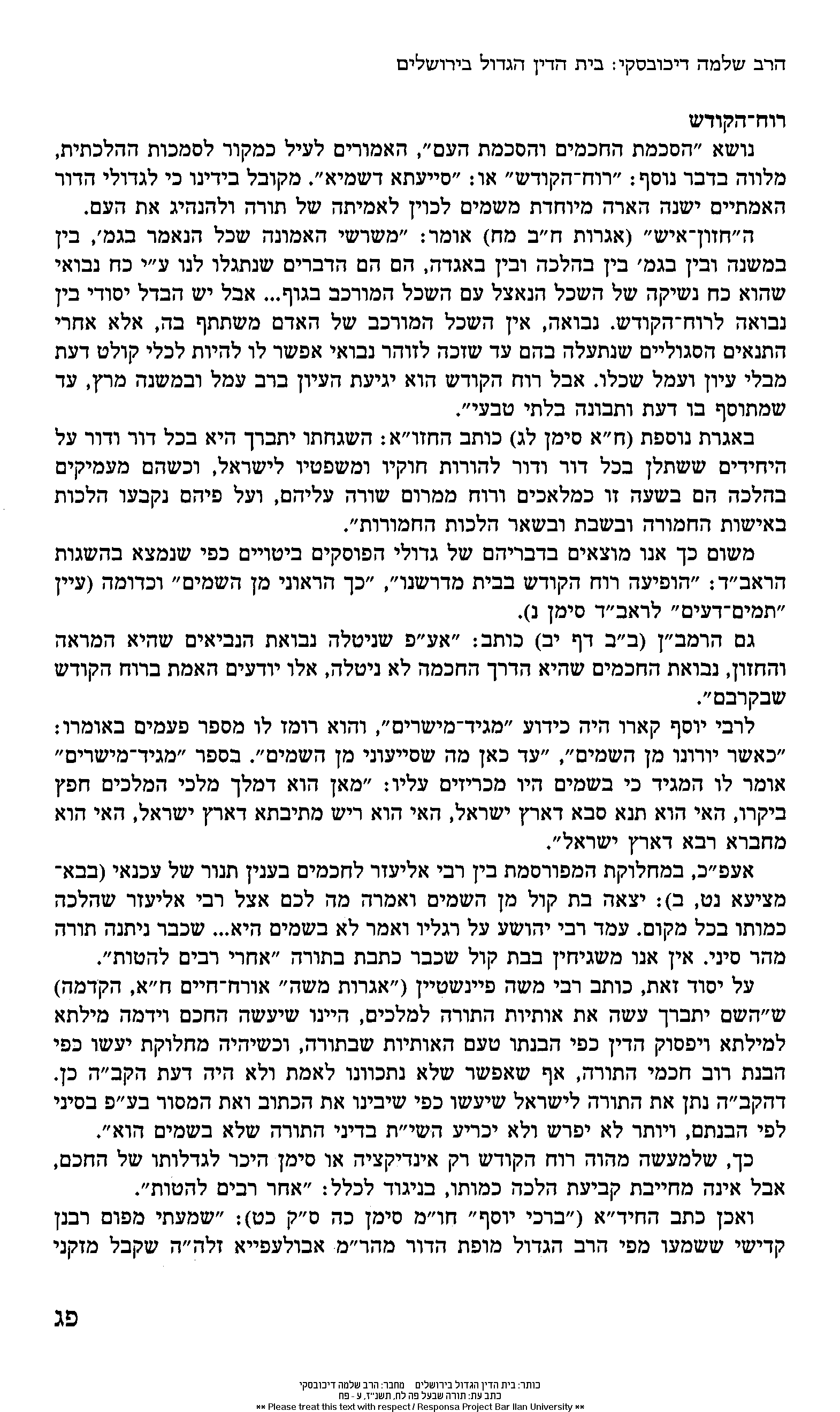 כסף משנה הלכות עדות פרק כ הלכה ב ...ועוד י"ל טעם אחר שמאחר שאלהים נצב בעדת אל אילולא שהיה חייב זה מיתה לא היה מניח הקדוש ברוך הוא שתאבד נפש אחת מישראל ומאחר שהניח הקדוש ברוך הוא לב"ד שיסכימו להרוג את זה ונהרג חייב מיתה היה הילכך אין לעדים משפט מות מה שאין לומר כן במלקות:רבי יחזקאל סג"ל לנדא, בעל ה'נודע ביהודה' וה'צל"ח', נחשב אחד הענקים בדורו * ספריו היו נכסי צאן ברזל בארון הספרים התורני * בדברי הרבי התייחסויות אחדות לאישיותו וגדולתו אך בעיקר התייחסויות לתורתו * ניצוצות ברשימה שלפניכםמאת הרב מרדכי מנשה לאופרטרם מלאו לו שנות ארבעים בשנת "זאת חוק"ת התורה" לפרט-קטן, שנת תקי"ד, הוזמן הגאון רבי יחזקאל לנדא, ה'נודע ביהודה', לכהן פאר כרב ואב"ד קהילת פראג עיר הבירה של מדינת בוהמיה (צ'כיה), על מקומו של רבם הקודם הגאון רבי דוד אופנהיים זצ"ל (שנפטר כשבע שנים קודם לכן, בשנת תצ"ז)."עיר ואם בישראל" היתה פראג, כאשר נעתר הרב לנדא לבקשת ראשי הקהילה, והוכתר לרבה בראשית שנת "שיר"ה" לפ"ק תקט"ו.על ראשית דרכו בהנהגה, וניסיונות אחדים להצר את צעדיו סיפר הרבי לפחות בחמש הזדמנויות; כשלפעמים הזכיר במפורש את מקום כהונתו הקודמת (יאמפאלא)."וכידוע המעשה עם הנודע ביהודה"בהתוועדות ש"פ שלח תשל"ד (שיחות קודש תשל"ד כרך ב' עמ' 205) הסביר הרבי כיצד ניתן לסמוך על פסק-דין של רב, כאשר אינו אלא בשר-ודם, בעת שמדובר בדיני תורתנו הקדושה שהם "תורת אמת".אלא, הסביר הרבי מכיוון ש"לא יאונה לצדיק כל אוון", וכוונת הרב ורצונו הוא לפסוק דין על-פי תורת-אמת מבלי להתחשב במציאותו האישית ובישות שלו – וגם אם לשם כך עליו לחזור בו מדברים שאמר יום קודם או אפילו כמחצית השעה לפני כן, כאשר מתברר לו שהדברים לא תאמו את הדין – הרי במקום שרצונו של אדם שם הוא נמצא ו"רצון יראיו יעשה", הנה מכיוון שעניין זה נוגע למעשה בפועל יש לו סייעתא דשמיא שיוכל לפסוק ולכוון כפי האמת, ומצד זה סומכים על רב.כאן המשיך הרבי:וכידוע המעשה עם ה"נודע ביהודה", בבואו לכהן כרב בפראג, שהיתה עיר מלאה חכמים וסופרים. היה גדול מרובם, והיו כאלה שחשבו עצמם שהם גדולים ממנו וביקשו לקנטרו בהלכה. הציגו לפניו כמה-וכמה שאלות, ועל כולם השיב כדבעי. מלבד שאלה אחת שפסק באופן מסויים, בזמן שלכאורה הפסק-דין היה צריך להיות באופן אחר. כשנשאל הנודע-ביהודה כיצד אירע שהשיב שלא כהוגן, השיב:בטוחני שהשאלה לא היתה שאלה הנוגעת למעשה בפועל, אלא 'שאלה' שהמציאו. וביאר, שאם השאלה היתה נוגעת לפועל היתה לו סייעתא דשמיא, שיוכל לכוון ולפסוק לפי האמת. מה שאין כן במה שאינו נוגע למעשה – אינני אלא בשר ודם, ופסקתי כפי שיד שכלי מגעת ולא יותר, ולכן אירעה טעות.בהזדמנות נוספת (יום שמחת תורה תשל"ו – 'שיחות קודש' תשל"ו כרך א' עמ' 119) סיפר הרבי סיפור זה כך:פראג היתה עיר ואם בישראל ובה היו לומדים גדולים אשר היו סבורים שאין יאה לעיר כזו שיכהן במשרת הרבנות רב צעיר כל כך ("יכול הוא לכהן ביאמפעל – אך לא בפראג") והסדר היה אז – על דרך הלשון בש"ס (בבא קמא עה,א) שהיו מקפחים בהלכות – הרב (בראשית בחירתו למשרת רבנות) היה אומר דרשה בעמקות מלאה סברות וכו', היו בוחנים אותו, וכן היו שואלים אותו שאלות וכו'.וכן נהגו בנודע ביהודה: שאלוהו שאלות שונות – והחליטו מראש שאם יענה על כולן כדבעי, טוב; ואם 'יתפסוהו' בדבר שלא ישיב כדבעי, אזי יכריזו שהוא מתאים לכהן כרב בעיר אחרת, אך לא בפראג... עד אשר פעם אחת "ה' סייע בידם" [=כנראה שהמבחן' היה בכמה ימים נפרדים] והם הצליחו להכשילו בתשובה.הנודע ביהודה הסביר את פשר העובדה התמוהה שהצליחו להכשילו בדבר הלכה – שכנראה ה"שאלה" היתה תיאורטית ולא מעשית. כלומר: בעצם נדרש הסבר איך ניתן לצפות שבשר-ודם יפסוק בדיני תורה ("אפילו אם הוא רבה של פראג בעל ראש טוב") כאשר ישנה ירידת הדורות ("אם הראשונים בני מלאכים כו'")? אלא – הסביר הנודע ביהודה – מכיוון שמינויו נעשה על-פי תורה, הרי "לא יאונה לצדיק כל אוון", ואז למרות שמצד שכלו (אנושי) אינו שייך לכוון לרצון העליון, הרי מצד הסיוע שיש לו מלמעלה בכוחו לפסוק כדי שלא להכשיל את ישראל, מה שאין כן כשהדבר נוגע לכבודו של הרב (כבודו של בשר-ודם)!...ואכן בדקו ומצאו שה"שאלה" לא היתה נוגעת למעשה-בפועל.בש"פ נשא י"ד סיוון תשל"ו (שם כרך ב' עמ' 330) חזר הרבי על הסיפור בקצרה אך חידד והרחיב בפרט האחרון:כשהדברים נוגעים למעשה – מסייע השם-יתברך בידי הרב, שכן מה אשם היהודי שזקוק לדעת חוות-דעת מעשית. לא כן בנוגע לכבודו של הרב – אין בשמים חיוב להתאמץ לכבוד הרב.פסק דין של רב זוכה להסכמת הקב"הכ"ק האדמו"ר מסדיגורא שליט"א ביקר פעמיים ב'יחידות' אצל הרבי. בשתי ההזדמנויות, הן בביקור הראשון בד' תמוז תש"מ ('בצל החכמה' עמ' 102) והן בשני, בט"ו טבת תשד"מ (שם עמ' 241 ואילך), סיפר לו הרבי אותו סיפור עם ה"נודע ביהודה". בכל אחת מההזדמנויות הללו הוסיף הרבי אי אלו פרטים עליהם נצביע: בשניהם הדגיש הרבי את חשיבות פסקי-דין של רב, כאשר בראשונה ציין כי פסק-דין רבני מקבל תוקף של משה רבינו, שהרי הרב הוא סמוך איש מפי איש עד משה (ראה מסכת ראש השנה כה, א במשנה; ועוד).עוד הוסיף הרבי את דברי הרמב"ן בנימוק הדין בעדים זוממין שאם "הרגו – אין נהרגין" – ש"לא ייתן ה' השופטים הצדיקים העומדים לפניו לשפוך דם נקי, כי המשפט לאלקים הוא ובקרב אלקים ישפוט . . מעלה גדולה בשופטי ישראל וההבטחה שהקב"ה מסכים על-ידם ועמהם בדבר המשפט" (רמב"ן על הפסוק שופטים יט, ט. וראה גם כסף משנה לרמב"ם הלכות עדות פרק כ' הלכה ב).ביחידות השנייה ציין את מאמר חז"ל "איני מבקש כו' אלא לפי כחן" (בהקשר לכוח המוענק לרב), וכן את הציווי "לא תסור" שבעלי-בתים צריכים לפסקי-דין של הרב.בראשונה ציין הרבי שהמעשה אירע כ"שהגיע פעם לעיר שהיו בה הרבה לומדים שסבר שידיעותיהם בלימוד עולות על ידיעותיו", ובשנייה ציין לגבי העיר פראג שהיו בה הרבה לומדים בעלי "איפכא מסתברא".שייכות הנודע ביהודה לבעל-שם-טובלנודע ביהודה היתה שייכות לבעל-שם טוב דלא כאותן הסבורים שהוא חלק על שיטת הבעש"ט, כפי שכבר נתברר שאין הדברים נכונים.כך קבע הרבי בהתוועדות יום שמחת תורה תשל"ו ('שיחות קודש' תשל"ו כרך א' עמ' 118).ואכן בספר "מופת הדור" הובאה העדות הבאה:"בהיותי בלובלין סיפר לי הגאון הצדיק מוהר"ר שניאור זלמן זצ"ל האב-בית-דין דקהילת לובלין ששמע ממורו הגאון הקדוש מוה"ר מנחם מענדל זי"ע מליובאוויטש בשם הגאון האלקי הרב בעל השו"ע ותניא שאמר לו כדברים האלה:הרב מפראג (ה"נודע ביהודה") היה יחיד בדורו בהוראותיו, והיה ה' אתו שקלע אל השערה ולא החטיא את המטרה האמיתית בכל דבר אשר הורה, וגם על דבר התשובה הארוכה בסימן ע"ב, אם כי רבים מגאוני הדור חלקו עליו, אמנם באמת הדין היה אתו וכיוון להלכה ולמעשה. ובעניין גילוח בחול-המועד קיים בנפשו כדקיימא-לן ניחא ליה לחבר ליעבד איסורא זוטא ולא ליעביד איסורא רבא, וכדאמרו בסנהדרין ז' ע"א מוטב דליעבדו לעגלא כו'".המשך – ברשימה הבאה בע"ה.שו"ת דברי יציב חלק חושן משפט סימן ח א) ונראה לומר המקור להא דב"ד מכין ועונשין שלא מן הדין, דהנה ברש"י פרשת שופטים [דברים י"ז י"א] בפסוק לא תסור מן הדבר אשר יגידו לך ימין ושמאל, אפילו אומר לך על ימין שהוא שמאל ועל שמאל שהוא ימין וכו', וברמב"ן שם שעניינו אפילו תחשוב בלבך שהם טועים והדבר פשוט בעיניך כאשר אתה יודע בין ימינך לשמאלך תעשה כמצותם וכו' אפילו יהיה בעיניך כמחליף הימין בשמאל וכל שכן שיש לך לחשוב שהם אומרים על ימין שהוא ימין, כי רוח השם על משרתי מקדשו ולא יעזוב את חסידיו לעולם נשמרו מן הטעות ומן המכשול וכו' עיין שם, והרא"מ שם העתיק דבריו עיין שם. ובגור אריה כתב, ור"ל דהוא ידמה בעיניו שאמר לו על ימין שמאל וכו', ונראה שאפילו אם אמרו ממש על ימין שהוא שמאל ועל שמאל שהוא ימין, דאפילו אם היה הדין מקובל אליו מפי ב"ד הגדול שבירושלים שהיו לפניהם שאמרו לו כך הדין ועכשיו ב"ד אחר אמרו לו היפך הדברים שקבל מפי רבם וכו' עיין שם. ולא ידעתי למה לא נפרש כפשוטו שאומרים שלא כתורה כדי למיגדר מילתא, וכאן מסר הכתוב כח לחכמים להיות מכין ועונשין שלא מן הדין. ושמחתי שמצאתי בתולדות אדם על הספרי שכתב, שאם כפי דמיון רעיונך אומרים על ימין שהוא שמאל וכו' אבל הם אומרים על ימין ימין, או דיש כח ביד חכמים לעקור מן התורה בשב ואל תעשה או למגדר מילתא כמבואר בפרק האשה רבה עכ"ל. ואולי י"ל דתליא בשני הגירסאות שיש שם בספרי, אפילו מראים בעיניך או אפילו נראים בעיניך וכו', דלפי הגירסא נראים היינו שבעיניך נראה כן כפי דמיון רעיונך, ולהגירסא מראים היינו שבאמת זהו ימין אלא שהם מראים לך שהוא שמאל כדי למגדר מילתא ודו"ק. וע"ע בספרי דבי רב מה שהביא מהנחלת יעקב בביאור דברי רש"י עיין שם ודו"ק. ב) ואם כנים אנחנו בזה י"ל בשורש הפלוגתא אם הדברים אמורים בכל ב"ד, דהנה ידוע מחלוקת הרמב"ם והרמב"ן בספר המצות שורש א' אם בכל איסור דרבנן יש לאו דאורייתא משום לא תסור, והדברים עתיקין. ולכאורה הא פשטא דהאי קרא קאי על ב"ד שבלשכת הגזית ומנ"ל שכל העובר על דברי ותקנות החכמים שבכל מקום שהוא בבל תסור, אך להנ"ל דהך קרא אורי לן דינא דב"ד מכין ועונשין שלא מן הדין, א"כ להשיטות שזה נוהג בכל ב"ד שפיר י"ל דבכל תקנות חז"ל יש משום לא תסור וכדעת הרמב"ם, והרמב"ן לשיטתו שכתב בנימוקי החומש דמיירי בסנהדרין העומדים לפניו במקום אשר יבחר, והה"נ שבתקנות שאר ב"ד ליכא לא תסור ודו"ק היטב.שם משמואל ויקרא פרשת שמיני שנה תרעד ומ"מ טעותם היתה במשא ומתן ובפסק של הלכה. אך הא גופא יקשה מאין בא לקדושים האלה שיטעו במשא ומתן ובפסק הלכה, וכמ"ש הרמב"ן (פ' שופטים) כי רוח השם על משרתי מקדשו ולא יעזוב את חסידיו לעולם נשמרו מן הטעות ומן המכשול.בראשית (פרשת לך לך) פרק יג פסוק ה - יג (ה) וְגַם־לְל֔וֹט הַהֹלֵ֖ךְ אֶת־אַבְרָ֑ם הָיָ֥ה צֹאן־וּבָקָ֖ר וְאֹהָלִֽים: (ו) וְלֹא־נָשָׂ֥א אֹתָ֛ם הָאָ֖רֶץ לָשֶׁ֣בֶת יַחְדָּ֑ו כִּֽי־הָיָ֤ה רְכוּשָׁם֙ רָ֔ב וְלֹ֥א יָֽכְל֖וּ לָשֶׁ֥בֶת יַחְדָּֽו: (ז) וַֽיְהִי־רִ֗יב בֵּ֚ין רֹעֵ֣י מִקְנֵֽה־אַבְרָ֔ם וּבֵ֖ין רֹעֵ֣י מִקְנֵה־ל֑וֹט וְהַֽכְּנַעֲנִי֙ וְהַפְּרִזִּ֔י אָ֖ז יֹשֵׁ֥ב בָּאָֽרֶץ: (ח) וַיֹּ֨אמֶר אַבְרָ֜ם אֶל־ל֗וֹט אַל־נָ֨א תְהִ֤י מְרִיבָה֙ בֵּינִ֣י וּבֵינֶ֔ךָ וּבֵ֥ין רֹעַ֖י וּבֵ֣ין רֹעֶ֑יךָ כִּֽי־אֲנָשִׁ֥ים אַחִ֖ים אֲנָֽחְנוּ: (ט) הֲלֹ֤א כָל־הָאָ֙רֶץ֙ לְפָנֶ֔יךָ הִפָּ֥רֶד נָ֖א מֵעָלָ֑י אִם־הַשְּׂמֹ֣אל וְאֵימִ֔נָה וְאִם־הַיָּמִ֖ין וְאַשְׂמְאִֽילָה: (י) וַיִּשָּׂא־ל֣וֹט אֶת־עֵינָ֗יו וַיַּרְא֙ אֶת־כָּל־כִּכַּ֣ר הַיַּרְדֵּ֔ן כִּ֥י כֻלָּ֖הּ מַשְׁקֶ֑ה לִפְנֵ֣י׀ שַׁחֵ֣ת ה֗' אֶת־סְדֹם֙ וְאֶת־עֲמֹרָ֔ה כְּגַן־ה֙' כְּאֶ֣רֶץ מִצְרַ֔יִם בֹּאֲכָ֖ה צֹֽעַר: (יא) וַיִּבְחַר־ל֣וֹ ל֗וֹט אֵ֚ת כָּל־כִּכַּ֣ר הַיַּרְדֵּ֔ן וַיִּסַּ֥ע ל֖וֹט מִקֶּ֑דֶם וַיִּפָּ֣רְד֔וּ אִ֖ישׁ מֵעַ֥ל אָחִֽיו: (יב) אַבְרָ֖ם יָשַׁ֣ב בְּאֶֽרֶץ־כְּנָ֑עַן וְל֗וֹט יָשַׁב֙ בְּעָרֵ֣י הַכִּכָּ֔ר וַיֶּאֱהַ֖ל עַד־סְדֹֽם: (יג) וְאַנְשֵׁ֣י סְדֹ֔ם רָעִ֖ים וְחַטָּאִ֑ים לַה֖' מְאֹֽד:בראשית (פרשת חיי שרה) פרק כד פסוק מט - נ (מט) וְ֠עַתָּה אִם־יֶשְׁכֶ֨ם עֹשִׂ֜ים חֶ֧סֶד וֶֽאֱמֶ֛ת אֶת־אֲדֹנִ֖י הַגִּ֣ידוּ לִ֑י וְאִם־לֹ֕א הַגִּ֣ידוּ לִ֔י וְאֶפְנֶ֥ה עַל־יָמִ֖ין א֥וֹ עַל־שְׂמֹֽאל: (נ) וַיַּ֨עַן לָבָ֤ן וּבְתוּאֵל֙ וַיֹּ֣אמְר֔וּ מֵה֖' יָצָ֣א הַדָּבָ֑ר לֹ֥א נוּכַ֛ל דַּבֵּ֥ר אֵלֶ֖יךָ רַ֥ע אוֹ־טֽוֹב:בראשית (פרשת לך לך) פרק יד פסוק יד - טו (יד) וַיִּשְׁמַ֣ע אַבְרָ֔ם כִּ֥י נִשְׁבָּ֖ה אָחִ֑יו וַיָּ֨רֶק אֶת־חֲנִיכָ֜יו יְלִידֵ֣י בֵית֗וֹ שְׁמֹנָ֤ה עָשָׂר֙ וּשְׁלֹ֣שׁ מֵא֔וֹת וַיִּרְדֹּ֖ף עַד־דָּֽן: (טו) וַיֵּחָלֵ֨ק עֲלֵיהֶ֧ם׀ לַ֛יְלָה ה֥וּא וַעֲבָדָ֖יו וַיַּכֵּ֑ם וַֽיִּרְדְּפֵם֙ עַד־חוֹבָ֔ה אֲשֶׁ֥ר מִשְּׂמֹ֖אל לְדַמָּֽשֶׂק:בראשית (פרשת ויחי) פרק מח פסוק יג - כב (יג) וַיִּקַּ֣ח יוֹסֵף֘ אֶת־שְׁנֵיהֶם֒ אֶת־אֶפְרַ֤יִם בִּֽימִינוֹ֙ מִשְּׂמֹ֣אל יִשְׂרָאֵ֔ל וְאֶת־מְנַשֶּׁ֥ה בִשְׂמֹאל֖וֹ מִימִ֣ין יִשְׂרָאֵ֑ל וַיַּגֵּ֖שׁ אֵלָֽיו: (יד) וַיִּשְׁלַח֩ יִשְׂרָאֵ֨ל אֶת־יְמִינ֜וֹ וַיָּ֨שֶׁת עַל־רֹ֤אשׁ אֶפְרַ֙יִם֙ וְה֣וּא הַצָּעִ֔יר וְאֶת־שְׂמֹאל֖וֹ עַל־רֹ֣אשׁ מְנַשֶּׁ֑ה שִׂכֵּל֙ אֶת־יָדָ֔יו כִּ֥י מְנַשֶּׁ֖ה הַבְּכֽוֹר: (טו) וַיְבָ֥רֶךְ אֶת־יוֹסֵ֖ף וַיֹּאמַ֑ר הָֽאֱלֹהִ֡ים אֲשֶׁר֩ הִתְהַלְּכ֨וּ אֲבֹתַ֤י לְפָנָיו֙ אַבְרָהָ֣ם וְיִצְחָ֔ק הָֽאֱלֹהִים֙ הָרֹעֶ֣ה אֹתִ֔י מֵעוֹדִ֖י עַד־הַיּ֥וֹם הַזֶּֽה: (טז) הַמַּלְאָךְ֩ הַגֹּאֵ֨ל אֹתִ֜י מִכָּל־רָ֗ע יְבָרֵךְ֘ אֶת־הַנְּעָרִים֒ וְיִקָּרֵ֤א בָהֶם֙ שְׁמִ֔י וְשֵׁ֥ם אֲבֹתַ֖י אַבְרָהָ֣ם וְיִצְחָ֑ק וְיִדְגּ֥וּ לָרֹ֖ב בְּקֶ֥רֶב הָאָֽרֶץ: שלישי (יז) וַיַּ֣רְא יוֹסֵ֗ף כִּי־יָשִׁ֨ית אָבִ֧יו יַד־יְמִינ֛וֹ עַל־רֹ֥אשׁ אֶפְרַ֖יִם וַיֵּ֣רַע בְּעֵינָ֑יו וַיִּתְמֹ֣ךְ יַד־אָבִ֗יו לְהָסִ֥יר אֹתָ֛הּ מֵעַ֥ל רֹאשׁ־אֶפְרַ֖יִם עַל־ רֹ֥אשׁ מְנַשֶּֽׁה: (יח) וַיֹּ֧אמֶר יוֹסֵ֛ף אֶל־אָבִ֖יו לֹא־כֵ֣ן אָבִ֑י כִּי־זֶ֣ה הַבְּכֹ֔ר שִׂ֥ים יְמִינְךָ֖ עַל־רֹאשֽׁוֹ: (יט) וַיְמָאֵ֣ן אָבִ֗יו וַיֹּ֙אמֶר֙ יָדַ֤עְתִּֽי בְנִי֙ יָדַ֔עְתִּי גַּם־ה֥וּא יִֽהְיֶה־לְּעָ֖ם וְגַם־ה֣וּא יִגְדָּ֑ל וְאוּלָ֗ם אָחִ֤יו הַקָּטֹן֙ יִגְדַּ֣ל מִמֶּ֔נּוּ וְזַרְע֖וֹ יִהְיֶ֥ה מְלֹֽא־הַגּוֹיִֽם: (כ) וַיְבָ֨רֲכֵ֜ם בַּיּ֣וֹם הַהוּא֘ לֵאמוֹר֒ בְּךָ֗ יְבָרֵ֤ךְ יִשְׂרָאֵל֙ לֵאמֹ֔ר יְשִֽׂמְךָ֣ אֱלֹהִ֔ים כְּאֶפְרַ֖יִם וְכִמְנַשֶּׁ֑ה וַיָּ֥שֶׂם אֶת־אֶפְרַ֖יִם לִפְנֵ֥י מְנַשֶּֽׁה: (כא) וַיֹּ֤אמֶר יִשְׂרָאֵל֙ אֶל־יוֹסֵ֔ף הִנֵּ֥ה אָנֹכִ֖י מֵ֑ת וְהָיָ֤ה אֱלֹהִים֙ עִמָּכֶ֔ם וְהֵשִׁ֣יב אֶתְכֶ֔ם אֶל־אֶ֖רֶץ אֲבֹתֵיכֶֽם: (כב) וַאֲנִ֞י נָתַ֧תִּֽי לְךָ֛ שְׁכֶ֥ם אַחַ֖ד עַל־אַחֶ֑יךָ אֲשֶׁ֤ר לָקַ֙חְתִּי֙ מִיַּ֣ד הָֽאֱמֹרִ֔י בְּחַרְבִּ֖י וּבְקַשְׁתִּֽי: פשמות (פרשת בשלח) פרק יד פסוק כב וַיָּבֹ֧אוּ בְנֵֽי־יִשְׂרָאֵ֛ל בְּת֥וֹךְ הַיָּ֖ם בַּיַּבָּשָׁ֑ה וְהַמַּ֤יִם לָהֶם֙ חוֹמָ֔ה מִֽימִינָ֖ם וּמִשְּׂמֹאלָֽם:במדבר (פרשת חקת) פרק כ פסוק יד - יז (יד) וַיִּשְׁלַ֨ח מֹשֶׁ֧ה מַלְאָכִ֛ים מִקָּדֵ֖שׁ אֶל־מֶ֣לֶךְ אֱד֑וֹם כֹּ֤ה אָמַר֙ אָחִ֣יךָ יִשְׂרָאֵ֔ל אַתָּ֣ה יָדַ֔עְתָּ אֵ֥ת כָּל־הַתְּלָאָ֖ה אֲשֶׁ֥ר מְצָאָֽתְנוּ: (טו) וַיֵּרְד֤וּ אֲבֹתֵ֙ינוּ֙ מִצְרַ֔יְמָה וַנֵּ֥שֶׁב בְּמִצְרַ֖יִם יָמִ֣ים רַבִּ֑ים וַיָּרֵ֥עוּ לָ֛נוּ מִצְרַ֖יִם וְלַאֲבֹתֵֽינוּ: (טז) וַנִּצְעַ֤ק אֶל־ה֙' וַיִּשְׁמַ֣ע קֹלֵ֔נוּ וַיִּשְׁלַ֣ח מַלְאָ֔ךְ וַיֹּצִאֵ֖נוּ מִמִּצְרָ֑יִם וְהִנֵּה֙ אֲנַ֣חְנוּ בְקָדֵ֔שׁ עִ֖יר קְצֵ֥ה גְבוּלֶֽךָ: (יז) נַעְבְּרָה־נָּ֣א בְאַרְצֶ֗ךָ לֹ֤א נַעֲבֹר֙ בְּשָׂדֶ֣ה וּבְכֶ֔רֶם וְלֹ֥א נִשְׁתֶּ֖ה מֵ֣י בְאֵ֑ר דֶּ֧רֶךְ הַמֶּ֣לֶךְ נֵלֵ֗ךְ לֹ֤א נִטֶּה֙ יָמִ֣ין וּשְׂמֹ֔אול עַ֥ד אֲשֶֽׁר־נַעֲבֹ֖ר גְּבֻלֶֽךָ:Rabbi Ari Kahn's Zoom Shiur – Parshat ShoftimTime: Aug 12, 2021 08:00 PM Jerusalemhttps://us02web.zoom.us/j/2624570009 sources:http://arikahn.blogspot.com/2021/08/blog-post_12.html 